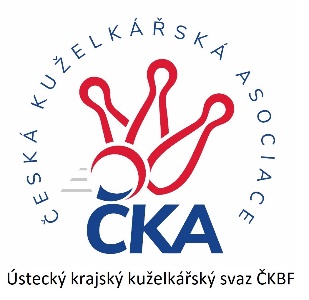         Z P R A V O D A J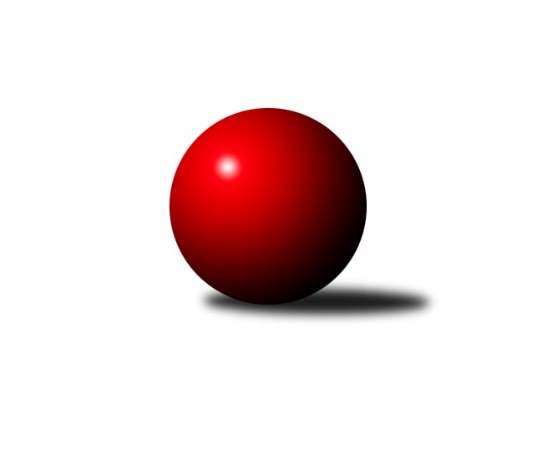 Č.12Ročník 2021/2022	15.1.2022Nejlepšího výkonu v tomto kole: 2629 dosáhlo družstvo: SKK Podbořany BKrajský přebor Ústeckého kraje 2021/2022Výsledky 12. kolaSouhrnný přehled výsledků:TJ Lokomotiva Ústí n. L. C	- TJ Teplice Letná B	2:6	2466:2605	3.0:9.0	14.1.TJ VTŽ Chomutov B	- SKK Bílina	1:7	2360:2502	4.5:7.5	15.1.SK Verneřice B	- Sokol Ústí nad Labem	1:7	2275:2415	4.0:8.0	15.1.TJ Lokomotiva Žatec	- KO Česká Kamenice	5:3	2597:2421	7.5:4.5	15.1.SKK Podbořany B	- Sokol Spořice	5:3	2629:2548	7.0:5.0	15.1.Tabulka družstev:	1.	KO Česká Kamenice	11	7	2	2	60.0 : 28.0 	79.5 : 52.5 	 2480	16	2.	Sokol Spořice	11	7	1	3	53.0 : 35.0 	77.5 : 54.5 	 2441	15	3.	TJ Teplice Letná B	11	7	0	4	50.0 : 38.0 	72.5 : 59.5 	 2481	14	4.	SKK Bílina	11	6	1	4	48.5 : 39.5 	71.5 : 60.5 	 2442	13	5.	TJ Elektrárny Kadaň B	10	6	0	4	47.0 : 33.0 	66.5 : 53.5 	 2425	12	6.	Sokol Ústí nad Labem	11	6	0	5	47.5 : 40.5 	70.0 : 62.0 	 2435	12	7.	SKK Podbořany B	11	6	0	5	40.5 : 47.5 	63.0 : 69.0 	 2391	12	8.	TJ VTŽ Chomutov B	11	5	1	5	40.5 : 47.5 	63.0 : 69.0 	 2349	11	9.	TJ Lokomotiva Ústí n. L. C	11	4	0	7	40.5 : 47.5 	59.0 : 73.0 	 2392	8	10.	TJ Lokomotiva Žatec	11	3	0	8	33.5 : 54.5 	58.5 : 73.5 	 2398	6	11.	SK Verneřice B	11	0	1	10	19.0 : 69.0 	39.0 : 93.0 	 2254	1Podrobné výsledky kola:	 TJ Lokomotiva Ústí n. L. C	2466	2:6	2605	TJ Teplice Letná B	Slavomír Suchý	 	 246 	 183 		429 	 1:1 	 421 	 	204 	 217		Jan Brhlík st.	Alexandr Moróc	 	 171 	 198 		369 	 0:2 	 436 	 	211 	 225		David Bouša	Zdenek Ramajzl	 	 194 	 198 		392 	 0:2 	 406 	 	204 	 202		Josef Jiřinský	Zuzana Tiličková	 	 222 	 230 		452 	 1:1 	 438 	 	238 	 200		Karel Bouša	Jan Zeman	 	 218 	 227 		445 	 1:1 	 448 	 	217 	 231		Jindřich Formánek	Zdeněk Rauner	 	 178 	 201 		379 	 0:2 	 456 	 	220 	 236		Tomáš Čecháčekrozhodčí: Zdenek RamajzlNejlepší výkon utkání: 456 - Tomáš Čecháček	 TJ VTŽ Chomutov B	2360	1:7	2502	SKK Bílina	Zbyněk Vytiska	 	 216 	 224 		440 	 2:0 	 414 	 	211 	 203		Lukáš Uhlíř	Filip Prokeš	 	 181 	 175 		356 	 0:2 	 388 	 	187 	 201		Jitka Šálková	Leona Radová	 	 222 	 200 		422 	 0.5:1.5 	 448 	 	222 	 226		Pavlína Černíková	Rudolf Tesařík	 	 189 	 210 		399 	 0:2 	 463 	 	210 	 253		Martin Vích	Monika Radová	 	 197 	 194 		391 	 1:1 	 404 	 	194 	 210		Jiří Pavelka	Milan Šmejkal	 	 187 	 165 		352 	 1:1 	 385 	 	180 	 205		Martin Čechorozhodčí: Rudolf TesaříkNejlepší výkon utkání: 463 - Martin Vích	 SK Verneřice B	2275	1:7	2415	Sokol Ústí nad Labem	David Sekyra	 	 183 	 193 		376 	 0:2 	 427 	 	201 	 226		Petr Kunt ml.	Miroslav Zítka	 	 205 	 197 		402 	 0:2 	 436 	 	208 	 228		Petr Kunt st.	Kamila Ledwoňová	 	 188 	 187 		375 	 0:2 	 403 	 	199 	 204		Jindřich Wolf	Pavel Čubr *1	 	 197 	 167 		364 	 1:1 	 410 	 	196 	 214		Petr Kuneš	Pavlína Sekyrová	 	 190 	 169 		359 	 1:1 	 361 	 	187 	 174		Milan Schoř	Ladislav Moravec	 	 184 	 215 		399 	 2:0 	 378 	 	180 	 198		Petr Staněkrozhodčí: Milan Šelichastřídání: *1 od 68. hodu Michaela PěničkováNejlepší výkon utkání: 436 - Petr Kunt st.	 TJ Lokomotiva Žatec	2597	5:3	2421	KO Česká Kamenice	Václav Tajbl st.	 	 228 	 231 		459 	 2:0 	 385 	 	190 	 195		Jan Chvátal	Iveta Ptáčková	 	 219 	 206 		425 	 0.5:1.5 	 441 	 	235 	 206		Miloš Martínek	Lubomír Ptáček	 	 223 	 231 		454 	 2:0 	 382 	 	196 	 186		Petr Šmelhaus	Šárka Uhlíková	 	 188 	 214 		402 	 1:1 	 406 	 	214 	 192		Karel Kühnel	Jiří Jarolím	 	 199 	 212 		411 	 0:2 	 450 	 	235 	 215		Tomáš Malec	Zdeněk Ptáček st.	 	 234 	 212 		446 	 2:0 	 357 	 	184 	 173		David Chýlekrozhodčí: Zdeněk Ptáček st.Nejlepší výkon utkání: 459 - Václav Tajbl st.	 SKK Podbořany B	2629	5:3	2548	Sokol Spořice	Kamil Srkal	 	 215 	 224 		439 	 2:0 	 398 	 	214 	 184		Petr Andres	Nela Šuterová	 	 238 	 257 		495 	 2:0 	 387 	 	184 	 203		Jiří Wetzler	Vladislav Krusman	 	 196 	 222 		418 	 1:1 	 441 	 	223 	 218		Horst Schmiedl	Pavel Stupka	 	 204 	 224 		428 	 0:2 	 453 	 	219 	 234		Štefan Kutěra	Kryštof Turek	 	 223 	 213 		436 	 2:0 	 412 	 	206 	 206		Václav Kordulík	Radek Goldšmíd	 	 211 	 202 		413 	 0:2 	 457 	 	226 	 231		Oldřich Lukšík st.rozhodčí: Zdeněk AusbuherNejlepší výkon utkání: 495 - Nela ŠuterováPořadí jednotlivců:	jméno hráče	družstvo	celkem	plné	dorážka	chyby	poměr kuž.	Maximum	1.	Jan Zeman 	TJ Lokomotiva Ústí n. L. C	442.50	302.3	140.2	3.9	5/7	(460)	2.	Tomáš Malec 	KO Česká Kamenice	433.80	295.8	138.0	5.7	5/5	(450)	3.	Zdeněk Rauner 	TJ Lokomotiva Ústí n. L. C	429.50	295.5	134.0	5.2	6/7	(472)	4.	Miloš Martínek 	KO Česká Kamenice	428.90	297.2	131.7	8.2	5/5	(453)	5.	Tomáš Čecháček 	TJ Teplice Letná B	427.03	296.4	130.6	6.2	6/6	(474)	6.	Lubomír Ptáček 	TJ Lokomotiva Žatec	426.90	289.8	137.1	6.3	6/7	(473)	7.	Karel Bouša 	TJ Teplice Letná B	424.56	300.1	124.4	6.8	6/6	(467)	8.	Josef Málek 	Sokol Ústí nad Labem	423.25	293.0	130.3	5.8	4/6	(436)	9.	Zdeněk Vítr 	SKK Bílina	422.80	288.8	134.0	6.4	5/7	(452)	10.	Lukáš Uhlíř 	SKK Bílina	420.75	293.5	127.2	5.5	6/7	(465)	11.	Štefan Kutěra 	Sokol Spořice	420.29	292.7	127.6	6.5	7/7	(453)	12.	Kamil Srkal 	SKK Podbořany B	420.20	290.2	130.0	6.2	5/6	(455)	13.	Barbora Ambrová 	TJ Elektrárny Kadaň B	419.46	292.6	126.8	5.5	8/8	(465)	14.	Rudolf Březina 	TJ Teplice Letná B	419.13	291.9	127.3	7.4	4/6	(455)	15.	David Bouša 	TJ Teplice Letná B	419.03	294.9	124.1	7.9	6/6	(456)	16.	Josef Jiřinský 	TJ Teplice Letná B	418.94	297.1	121.9	8.6	4/6	(439)	17.	Jindřich Formánek 	TJ Teplice Letná B	418.92	293.5	125.4	8.0	6/6	(448)	18.	Petr Kunt  ml.	Sokol Ústí nad Labem	418.33	286.6	131.8	8.4	6/6	(474)	19.	Lukáš Zítka 	SK Verneřice B	417.23	287.7	129.5	8.9	6/6	(443)	20.	Petr Andres 	Sokol Spořice	417.09	291.8	125.3	8.8	7/7	(466)	21.	Oldřich Lukšík  st.	Sokol Spořice	416.61	281.0	135.6	4.4	6/7	(458)	22.	Zdeněk Ptáček  st.	TJ Lokomotiva Žatec	416.34	292.7	123.6	5.9	7/7	(446)	23.	Martin Čecho 	SKK Bílina	412.60	292.0	120.6	8.0	5/7	(443)	24.	Martin Vích 	SKK Bílina	411.00	281.9	129.1	6.8	7/7	(463)	25.	Zbyněk Vytiska 	TJ VTŽ Chomutov B	410.39	283.4	127.0	8.1	6/6	(440)	26.	Petr Kunt  st.	Sokol Ústí nad Labem	410.32	282.8	127.5	8.8	5/6	(443)	27.	Petr Šmelhaus 	KO Česká Kamenice	410.20	287.4	122.8	8.9	5/5	(428)	28.	Václav Tajbl  st.	TJ Lokomotiva Žatec	409.04	293.2	115.9	8.0	5/7	(466)	29.	Petr Staněk 	Sokol Ústí nad Labem	408.93	285.4	123.6	6.2	6/6	(464)	30.	Karel Kühnel 	KO Česká Kamenice	407.43	295.3	112.1	8.4	5/5	(436)	31.	Horst Schmiedl 	Sokol Spořice	405.31	283.9	121.4	10.0	7/7	(441)	32.	Leona Radová 	TJ VTŽ Chomutov B	405.00	283.1	122.0	7.4	4/6	(436)	33.	Robert Ambra 	TJ Elektrárny Kadaň B	404.71	286.5	118.2	8.8	8/8	(430)	34.	Václav Kordulík 	Sokol Spořice	402.96	278.6	124.4	6.5	6/7	(443)	35.	Petr Kuneš 	Sokol Ústí nad Labem	402.10	284.4	117.7	10.3	5/6	(419)	36.	David Chýlek 	KO Česká Kamenice	401.89	278.1	123.8	10.0	5/5	(436)	37.	Zuzana Tiličková 	TJ Lokomotiva Ústí n. L. C	401.88	285.6	116.3	10.1	6/7	(452)	38.	Jitka Šálková 	SKK Bílina	401.52	283.6	117.9	6.9	7/7	(439)	39.	Kryštof Turek 	SKK Podbořany B	401.38	278.8	122.6	6.6	4/6	(436)	40.	Antonín Onderka 	TJ Elektrárny Kadaň B	401.25	284.3	116.9	5.3	6/8	(434)	41.	Radek Goldšmíd 	SKK Podbořany B	399.11	281.3	117.8	8.6	6/6	(452)	42.	Iveta Ptáčková 	TJ Lokomotiva Žatec	398.74	283.7	115.0	8.9	7/7	(435)	43.	Kateřina Ambrová 	TJ Elektrárny Kadaň B	397.63	282.0	115.6	8.7	8/8	(458)	44.	Jan Chvátal 	KO Česká Kamenice	397.08	281.1	116.0	11.6	4/5	(419)	45.	Ondřej Šmíd 	TJ VTŽ Chomutov B	395.60	279.2	116.4	10.4	5/6	(452)	46.	Miroslav Zítka 	SK Verneřice B	393.33	274.5	118.8	8.8	6/6	(447)	47.	Jiří Pavelka 	SKK Bílina	393.09	275.5	117.6	8.5	7/7	(418)	48.	Pavlína Sekyrová 	SK Verneřice B	391.83	281.9	110.0	8.1	6/6	(415)	49.	Daniel Žemlička 	SK Verneřice B	390.60	272.5	118.2	9.0	4/6	(409)	50.	Jiří Jarolím 	TJ Lokomotiva Žatec	389.60	278.0	111.6	11.6	5/7	(434)	51.	Šárka Uhlíková 	TJ Lokomotiva Žatec	389.00	278.5	110.5	9.0	5/7	(421)	52.	Jindřich Wolf 	Sokol Ústí nad Labem	388.00	273.1	114.9	9.7	6/6	(411)	53.	Vladislav Krusman 	SKK Podbořany B	386.27	282.2	104.1	11.0	6/6	(449)	54.	Monika Radová 	TJ VTŽ Chomutov B	386.25	278.2	108.1	10.0	4/6	(411)	55.	Nataša Triščová 	TJ Elektrárny Kadaň B	385.86	277.7	108.1	12.7	7/8	(423)	56.	Vlastimil Heryšer 	SKK Podbořany B	383.00	273.8	109.3	8.5	4/6	(414)	57.	Filip Prokeš 	TJ VTŽ Chomutov B	381.60	284.5	97.1	14.4	5/6	(430)	58.	Stanislav Novák 	TJ VTŽ Chomutov B	376.75	272.3	104.5	12.0	4/6	(400)	59.	Zdenek Ramajzl 	TJ Lokomotiva Ústí n. L. C	376.57	272.5	104.1	14.5	7/7	(408)	60.	Ladislav Moravec 	SK Verneřice B	375.64	267.1	108.5	11.9	5/6	(404)	61.	Ladislav Mandinec 	SKK Podbořany B	375.63	273.0	102.6	11.3	4/6	(406)	62.	Milan Šmejkal 	TJ VTŽ Chomutov B	375.53	272.1	103.4	12.8	5/6	(402)	63.	Jiří Wetzler 	Sokol Spořice	374.83	273.3	101.5	12.1	7/7	(398)	64.	Alexandr Moróc 	TJ Lokomotiva Ústí n. L. C	364.50	256.8	107.8	13.7	5/7	(424)	65.	Hana Machová 	SK Verneřice B	340.07	255.5	84.5	17.9	5/6	(370)		Petr Bílek 	Sokol Ústí nad Labem	434.75	290.8	143.9	3.7	2/6	(446)		Pavel Stupka 	SKK Podbořany B	434.50	296.3	138.2	4.0	3/6	(441)		Lenka Nováková 	TJ VTŽ Chomutov B	432.50	299.2	133.3	6.7	2/6	(450)		Bára Zemanová 	SKK Podbořany B	424.50	298.9	125.6	8.8	2/6	(476)		Jan Ambra 	TJ Elektrárny Kadaň B	424.00	280.6	143.4	4.2	5/8	(460)		Jitka Jindrová 	Sokol Spořice	421.25	283.8	137.5	4.5	2/7	(447)		Jana Černíková 	SKK Bílina	420.00	288.0	132.0	6.0	1/7	(420)		Jan Čermák 	TJ Lokomotiva Žatec	420.00	297.0	123.0	12.0	1/7	(420)		Nela Šuterová 	SKK Podbořany B	414.87	280.3	134.5	5.2	3/6	(495)		Pavel Nováček 	Sokol Ústí nad Labem	411.00	295.0	116.0	10.0	1/6	(411)		Jaroslav Seifert 	TJ Elektrárny Kadaň B	410.50	276.0	134.5	5.0	1/8	(418)		Marcela Bořutová 	TJ Lokomotiva Ústí n. L. C	408.67	284.7	124.0	6.3	4/7	(431)		Michal Baša 	SKK Podbořany B	407.00	301.5	105.5	13.0	2/6	(413)		Martin Pokorný 	TJ Teplice Letná B	406.00	279.0	127.0	9.0	1/6	(406)		Karel Beran 	KO Česká Kamenice	405.67	281.1	124.6	6.8	2/5	(433)		Zdeněk Hošek 	TJ Elektrárny Kadaň B	405.67	293.3	112.4	11.3	5/8	(466)		Jan Brhlík  st.	TJ Teplice Letná B	405.00	290.5	114.5	9.5	2/6	(421)		Slavomír Suchý 	TJ Lokomotiva Ústí n. L. C	403.50	279.7	123.8	8.0	4/7	(429)		Pavlína Černíková 	SKK Bílina	399.00	285.7	113.3	8.0	3/7	(448)		Rudolf Tesařík 	TJ VTŽ Chomutov B	395.75	283.0	112.8	12.3	2/6	(406)		Zdeněk Ptáček  ml.	TJ Lokomotiva Žatec	395.50	280.4	115.1	9.0	4/7	(421)		Jitka Sottnerová 	TJ Lokomotiva Ústí n. L. C	392.00	291.0	101.0	12.0	2/7	(396)		Ladislav Elis  st.	SK Verneřice B	391.00	288.5	102.5	9.0	2/6	(396)		Jaroslav Vorlický 	TJ Lokomotiva Ústí n. L. C	390.67	276.0	114.7	10.0	3/7	(421)		Zdeněk Novák 	TJ VTŽ Chomutov B	387.00	273.0	114.0	6.0	1/6	(387)		Vladislav Janda 	KO Česká Kamenice	385.25	271.5	113.8	7.0	1/5	(407)		Josef Šíma 	SKK Bílina	385.13	273.4	111.8	9.4	4/7	(409)		Zdeněk Ausbuher 	SKK Podbořany B	385.00	298.0	87.0	16.0	1/6	(385)		Ladislav Elis  ml.	SK Verneřice B	384.22	268.3	115.9	11.2	3/6	(407)		Jitka Váňová 	TJ VTŽ Chomutov B	380.00	277.0	103.0	10.0	1/6	(380)		Vlastimil Procházka 	SKK Podbořany B	379.00	268.5	110.5	11.0	2/6	(382)		Milan Schoř 	Sokol Ústí nad Labem	379.00	272.5	106.5	11.8	2/6	(427)		Milan Černý 	Sokol Spořice	378.50	273.5	105.0	14.0	2/7	(420)		Veronika Šílová 	SKK Bílina	378.00	265.0	113.0	5.0	1/7	(378)		David Sekyra 	SK Verneřice B	376.00	272.0	104.0	14.0	1/6	(376)		Kamila Ledwoňová 	SK Verneřice B	375.00	260.0	115.0	9.0	1/6	(375)		Lada Strnadová 	TJ Elektrárny Kadaň B	374.00	259.0	115.0	5.0	1/8	(374)		Michal Horňák 	TJ Teplice Letná B	374.00	263.0	111.0	19.0	1/6	(374)		Kristýna Vorlická 	TJ Lokomotiva Ústí n. L. C	370.00	263.0	107.0	6.0	1/7	(370)		Milan Hnilica 	TJ Teplice Letná B	365.22	264.0	101.2	12.9	3/6	(387)		Květuše Strachoňová 	TJ Lokomotiva Ústí n. L. C	345.00	240.0	105.0	10.0	1/7	(345)		Pavla Vacinková 	TJ Lokomotiva Žatec	341.00	281.0	60.0	27.0	1/7	(341)		Jaroslav Filip 	TJ Teplice Letná B	339.50	255.5	84.0	12.0	2/6	(362)		Veronika Rajtmajerová 	TJ Lokomotiva Žatec	335.00	243.0	92.0	16.3	3/7	(349)Sportovně technické informace:Starty náhradníků:registrační číslo	jméno a příjmení 	datum startu 	družstvo	číslo startu25511	Jan Chvátal	15.01.2022	KO Česká Kamenice	1x
Hráči dopsaní na soupisku:registrační číslo	jméno a příjmení 	datum startu 	družstvo	26794	Michaela Pěničková	15.01.2022	SK Verneřice B	26766	David Sekyra	15.01.2022	SK Verneřice B	22136	Šárka Uhlíková	15.01.2022	TJ Lokomotiva Žatec	24017	Monika Radová	15.01.2022	TJ VTŽ Chomutov B	24619	Leona Radová	15.01.2022	TJ VTŽ Chomutov B	24832	Kryštof Turek	15.01.2022	SKK Podbořany B	25427	Nela Šuterová	15.01.2022	SKK Podbořany B	23158	Jan Zeman	14.01.2022	TJ Lokomotiva Ústí n. L. C	Program dalšího kola:13. kolo			KO Česká Kamenice - -- volný los --	21.1.2022	pá	17:00	TJ Lokomotiva Ústí n. L. C - TJ VTŽ Chomutov B	22.1.2022	so	9:00	Sokol Ústí nad Labem - SKK Bílina	22.1.2022	so	9:00	Sokol Spořice - TJ Lokomotiva Žatec	22.1.2022	so	9:00	TJ Elektrárny Kadaň B - SK Verneřice B	Nejlepší šestka kola - absolutněNejlepší šestka kola - absolutněNejlepší šestka kola - absolutněNejlepší šestka kola - absolutněNejlepší šestka kola - dle průměru kuželenNejlepší šestka kola - dle průměru kuželenNejlepší šestka kola - dle průměru kuželenNejlepší šestka kola - dle průměru kuželenNejlepší šestka kola - dle průměru kuželenPočetJménoNázev týmuVýkonPočetJménoNázev týmuPrůměr (%)Výkon3xNela ŠuterováPodbořany B4951xNela ŠuterováPodbořany B116.214952xMartin VíchBílina4632xMartin VíchBílina115.834632xVáclav Tajbl st.Lok. Žatec4591xPavlína ČerníkováBílina112.084483xOldřich Lukšík st.Sokol Spořice4572xVáclav Tajbl st.Lok. Žatec111.754594xTomáš ČecháčekTeplice B4562xLubomír PtáčekLok. Žatec110.544542xLubomír PtáčekLok. Žatec4541xZbyněk VytiskaChomutov B110.08440